Klasa trzecia21.05.2020r.Edukacja polonistyczna:Temat:Moja mama jest wspaniała .Podręcznik strona 44-45.Głośne czytanie opowiadania ,,Zamiana’’.Rozmowa wokół pojęcia-wdzięczność.Udzielanie odpowiedzi na pytania związane z tekstem.Ćwiczenie strona 45-47,ćwiczenie 1-9.Nazwy czynności-ćwiczenia ortograficzne i językowe.Przypomnienie pisowni wyrazów z końcówką –uje.Ćwiczenia w pisaniu zaproszenia.Edukacja matematyczna:Temat:Dodawanie i odejmowanie liczb wielocyfrowych typu 70 000 +20 000,10 000 -8000.Podręcznik strona 58,zadanie 1-4.Obliczanie przykładów na dodawanie i odjemowanie.Rozwiązywanie złożonego zadania tekstowego na podstawie analizy podanych informacji o liczbie mieszkańców w miastach,układanie pytań do tego zadania.Zajęcia komputerowe Kl 3Przepisz poniższy tekst czcionką Times New Roman 12 punktów.A słowik śpiewał tak pięknie, że cesarzowi łzy stanęły w oczach. A gdy spłynęły mu po policzkach, słowik zaśpiewał mu jeszcze ładniej, tak że śpiew ten sięgał prosto do serca. Cesarz cieszył się bardzo i powiedział, że zawiesi słowikowi swój złoty pantofel na szyi. Słowik podziękował i powiedział, że dostał już dostateczne wynagrodzenie: widział łzy w oczach cesarza. H. Ch. Andersen „Słowik“.Zaznacz cały tekst i zmień czcionkę na Arial (Europa Środkowa) 14 punktówPodkreśl w tekście wyrazy „cesarz”Zaznacz w tekście kursywą wyraz „słowik”Ostatnie zdanie H. CH. Andersen „Słowik” pogrub czcionkę i przenieś na początek tekstu -wyśrodkuj.Dla wyjaśnienia w word:  B- pogrubienie, I – kursywa,  U -podkreślenie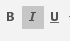 Zapiszcie plik o nazwie słowik. Wyślijcie do oceny.